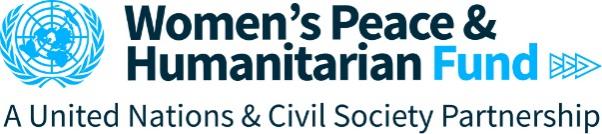 Call for ProposalsSUDANObjectives and Purpose of the Call for ProposalsThe overall purpose of this call for proposals is to provide grants to local women and young women’s civil society organizations in Sudan focused on ensuring an enabling environment for WPS commitments, increasing women’s leadership in conflict resolution, and peacebuilding and recovery, in conflict and humanitarian contexts. The call for proposals specifically contributes to the following WPHF Impact Areas:Impact Area 1: Enhanced role of civil society organizations in advocating for and ensuring accountability on WPS commitments.Impact Area 4: Increased representation and leadership of women in formal and informal peace processes and/or implementation of peace agreements.Impact Area 6: Improved socio-economic recovery and political participation of women and young women in peacebuilding contexts.This is in line with the WPHF’s overall goal of contributing to peaceful and gender equal societies. Country Context Linked to Call for ProposalsThe outbreak of heavy fighting on Saturday April 15 in Khartoum and at several other locations throughout the country, in particular in North and South Darfur comes amidst a proposed transition to civilian rule. The humanitarian activities have been interrupted in many states due to widespread insecurity and looting. However, women on the ground have immediately organized themselves and are delivering humanitarian assistance. Even before the recent outbreak of fighting, women and girls have already been disproportionally impacted by the ongoing conflict and humanitarian crises due to deeply enshrined gender inequalities, intersecting with other factors of discrimination such as age, ethnicity, marital status etc. Women-led organizations, in particular those led by young women, have shown strong leadership in demanding peace, however, have not been systematically included in decision making spaces. Given that the combined effects of crises and the current outbreak of fighting in Sudan are disproportionately affecting women’s and girls’ access to services, and economic activity, it is critical that local women and their organizations take up a critical part in conflict resolution to ensure gender-inclusive and sustainable responses to the current needs and can sustain themselves. Special attention will be provided to applications supporting women and girls multiple and intersecting forms of discrimination, such as those marginalized and excluded due to poverty, ethnicity, disability, age, geography, migratory status, HIV status, among others. Scope (Location and Duration)The WPHF will fund qualifying projects in Sudan with a geographical focus in 4 states of Gedaref, Gezira, Sennar and White Nile.Multi-country projects, or projects outside the geographical focus will NOT be accepted. CSOs can apply for a maximum of 2 year (24 month).  Eligibility Who can apply and receive funding? National, regional or local/grassroots women or young women led, women’s rights, youth rights, feminist, or civil society organizations with a proven track record working with women, young women and girls, are eligible to apply. The following are NOT eligible to apply for a grant from the WPHF:International non-governmental organizations;Government agencies or institutions;UN agencies or UN Country Teams;Private individuals;Private sector entities;Universities, Think Tanks or Education or Research Institutions. Do we need to be legally registered as an organization in our country to apply? YES, for the lead applicant. The lead applicant organization must have legal status with the competent national authority in the eligible country of project implementation and must submit proof of legal registration with the application package. Note that articles of incorporation are not proof of legal status.NO for co-implementing or consortium partners. Co-implementing partners are not required to provide legal registration, only the lead applicant organization. Can we apply in partnership or consortium with other organizations?YES. Joint projects with other local women’s rights, youth focused organizations, women or young women led civil society organizations are encouraged. For joint projects, only the lead organization is required to meet the eligibility criteria. For joint projects, the roles and responsibilities of each organization must be clearly detailed within the application template. May we apply for funding for an ongoing or existing initiative or project? YES. The WPHF accepts proposals for ongoing projects funded by other donors. However, the specific value added of the contribution should be clearly outlined.Does my organization have to contribute to the project budget? NO. Civil society organizations are not required to contribute to the budget.Type of Funding and RequirementsUnder this Targeted Call for Proposals, WPHF is accepting applications for both institutional/core funding and programmatic funding. An organization (lead applicant or co-implementing partners) can submit one application for institutional funding AND/OR one application for programmatic funding. Organizations who apply for both institutional and programmatic funding need to submit two separate applications packages based on the related templates of each stream as noted in Section 7. Institutional Funding: Stream 1 (USD $2,500 - $30,000)Aims to reinforce the institutional capacity of women’s rights/led organizations working on gender specific issues in peace and security and humanitarian contexts, to ensure they are able to sustain themselves and to improve their impact. Prospective applicants will need to demonstrate how the current context affects their institutional and financial capacities and how the funding would support them as an organization. It will finance a limited range of activities to support the development or strengthening of a CSO’s institutional capacity. The purpose of this funding stream IS NOT to finance programmatic activities.AND/OR apply for: Programmatic Funding: Stream 2 (USD $30,000 - $200,000)This funding stream will finance projects which aim specifically to fund programmatic activities aligned with the following impact area(s):WPHF Impact area 1: Enhanced role of civil society organizations in advocating for and ensuring accountability on WPS commitments.OR WPHF Impact area 4: Increased representation and leadership of women in formal and informal peace processes and/or implementation of peace agreements.OR WPHF Impact area 6: Improved socio-economic recovery and political participation of women and young women in peacebuilding contexts.Please read through the WPHF Indicator Tip Sheets for guidance on the result framework (Section 9 below) and required indicators in the attached proposal template.  Application Package and ProceduresApplicants are required to use only the WPHF templates provided. DO NOT submit photos or additional documents other than the ones listed. WPHF Proposal Template (attached, no more than 10 pages, excluding Annex A and B)Results Framework (Proposal Template Annex: A)Project Budget (Proposal Template Annex: B)AND	Proof of valid legal registration or status of the lead organization (if you are in the process for renewal, please share proof)Submission: Application packages should be emailed to [WPHFapplications@unwomen.org] by the 28 November 2023 at 11:59pm CET.Please Note: Applications can be submitted in English or Arabic. Only applications in these languages will be accepted.Applications can be submitted in .doc, .docx, or .pdf format. Legal registration certificates can be submitted in jpeg, doc., docx., or pdf format. All documents should be submitted together as one package.You may not make changes to your application after it is submitted.Incomplete applications, or use of different templates will not be considered.Please DO NOT resend your application unless you do not receive a confirmation of receipt within three days.Obtaining More Information about the Call for ProposalsQuestions about this Call for Proposals can be sent to the UN Women Country office at: mary.mbeo@unwomen.org or fatma.mohamed@unwomen.org no later than 20 November 2023. Please allow a minimum of 48 hours for responses to any questions.An online information session will be organized with prospective applicants on 12 October 2023 at 11 am CET/Khartoum time. To register, please send your particulars (name, position, name of organization, district where organization is based, working email address and phone number) to mary.mbeo@unwomen.org by COB on 11 October 2023. Evaluation CriteriaAs you write your proposal, keep in mind that proposals will be evaluated against the following criteria:Useful Resources The WPHF’s website www.wphfund.orgIndicator Tip Sheet for Institutional Funding: [English] - [Arabic]Indicator Tip Sheet for Impact Area 1 (Enabling Environment for WPS): [English] - [Arabic]Indicator Tip Sheet for Impact Area 4 (Conflict Resolution): [English] - [Arabic]Indicator Tip Sheet for Impact Area 6 (Peacebuilding & Recovery): [English] - [Arabic]Results Based Management Capacity Building WebinarThe Women’s Peace and Humanitarian Fund’s Operations Manual M&E and Results Based Management Terms. The OECD/DAC Glossary of Key Terms in Evaluation available in English, French and Spanish. http://www.oecd.org/dataoecd/29/21/2754804.pdfAbout the Women’s Peace and Humanitarian Fund (WPHF)The WPHF is a global pooled funding mechanism which aims to stimulate a significant increase in financing for women’s participation, leadership, and empowerment in peace and security processes and humanitarian response. The WPHF is a flexible and rapid financing mechanism. It supports quality interventions designed to enhance the capacity of local women to prevent conflict, respond to crises and emergencies, and seize key peacebuilding opportunities. The overall goal of the WPHF’s theory of change is to contribute to peaceful and gender equal societies. Achievement of this goal will require that women are empowered to participate in, contribute to, and benefit from conflict prevention, crisis response, peacebuilding, and recovery. Since its launch in 2016, WPHF has been supporting over 1000 civil society organizations in 42 countries or group of countries.The WPHF is governed by a Funding Board at the global level, which is comprised of four UN entities (currently UN Women, UNHCR, UNFPA and PBSO), four donor Member States (currently Norway, Germany, Italy and the United States), as well as 4 Civil Society Organizations (currently Feminist Humanitarian Network, Kvinna till Kvinna, Action Aid and Women’s Refugee Commission). At the country level, the final selection of shortlisted proposals will be undertaken by a National Steering Committee, which is comprised of UN agencies, civil society organizations, donor representatives and governments.Call Opens:04 October 2023Deadline for Submissions:28 November 2023Send Application package to:WPHFapplications@unwomen.org Women’s Rights or Feminist Organization: The organization’s official mission/vision statement must reflect its commitment to addressing multiple/intersecting forms of discrimination and advancing gender equality and women’s rights. The organization must aim to address the underlying drivers/systems/structures, including patriarchy and gendered power dynamics,  and work to transform these. Women-Led Organization: must be headed by a woman as director/head of organization.Youth Focused Organization: To be considered “youth focused", the organization's core mission/vision must focus on supporting the social, economic and political participation of young women and young men and addressing multiple/ intersecting forms of discrimination against young women and men. WPHF will provide specific attention to youth focused organizations supporting young women, advancing gender equality and peacebuilding.Young Women Led Organization: must be headed by a young person aged between 18 - 29 years old who serves as director/head of organization.Institutional Funding Evaluation Criteria (Stream 1)Programmatic Funding Evaluation Criteria (Stream 2)Project Objectives:Alignment with the WPHF’s theory of change, particularly with respect to institutional capacity building.Clear articulation of experience of organization and rationale how the current crisis affects their institutional and financial capacities. Definition of clear objectives and expected results and outputs focused on strengthening CSOs institutional capacity and how the organization will be sustained.Identification of risks and appropriate mitigation measures.Project Objectives:Alignment with the WPHF’s theory of change, particularly with respect to a specific impact in its results framework.Definition of clear objectives, results, and outputs, taking account of best practices of gender-responsive approaches.Ensuring meaningful participation of groups facing multiple and intersecting forms of discrimination, such as those marginalized and excluded due to poverty, ethnicity, disability, age, geography, migratory status, among others which are in clear alignment with Agenda 2030 of leaving no one behind.Partnership and/or capacity development of local women’s organizations to deliver programme results. Joint projects are strongly encouraged. Complementarity with other Funds and Programmes.BudgetBudget is consistent across all documents and detailed per output in the result framework. The budget includes indirect operational costs at the allowed level (no more than 7%). The budget is sufficient and reasonable for the activities proposed and takes the scale of problems into account.Programme Management and MonitoringIdentification of comprehensive risks and appropriate mitigation measures.Realistic activity schedule and implementation strategy to achieve objectives within the time frame. Identification of relevant and appropriate monitoring and evaluation approaches based on the results framework and indicators.BudgetBudget is consistent across all documents and detailed per output in the result framework. The budget includes indirect operational costs at the allowed level (no more than 7%). The budget is sufficient and reasonable for the activities proposed and takes the scale of problems into account.Sustainability and National OwnershipPromotion of national and local ownership in developing and establishing activities, and specific objectives to build the capacities of national and local players.Sustainability of the programme beyond the financing period and (where applicable), how to reproduce it and improve it over time. BudgetBudget is consistent across all documents and detailed per output in the result framework. The budget includes indirect operational costs at the allowed level (no more than 7%). The budget is sufficient and reasonable for the activities proposed and takes the scale of problems into account.BudgetBudget is consistent across all documents and detailed per output in the result framework.The budget includes indirect operational costs at the allowed level (no more than 7%).The budget is sufficient and reasonable for the activities proposed and takes the scale of problems into account.